Corona Virus Relief Support for Pakistan – Pictorial Report –February 2024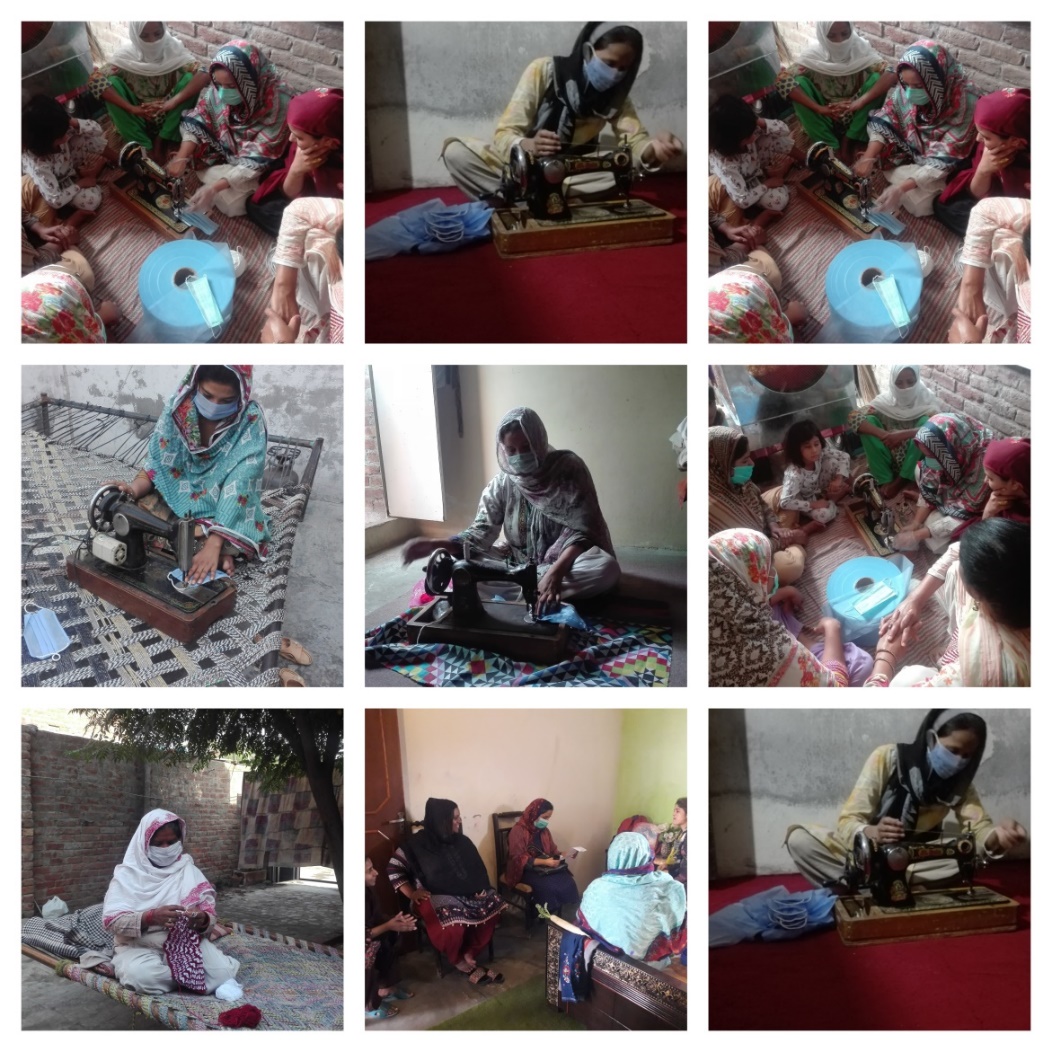 More Hand Washing Units Installed in Lahore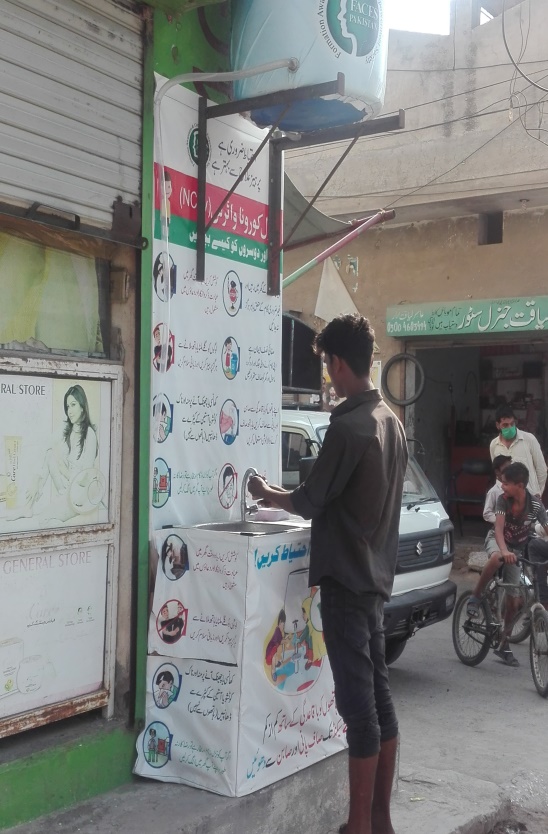 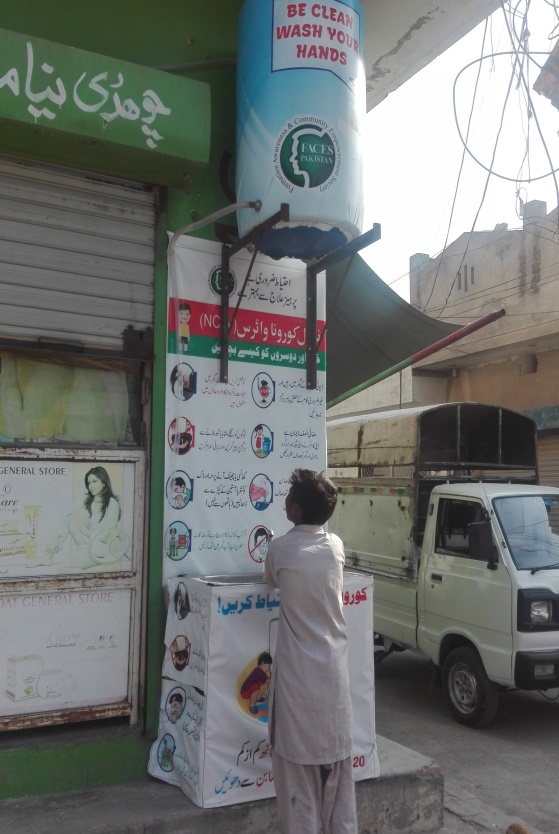 Hygiene kits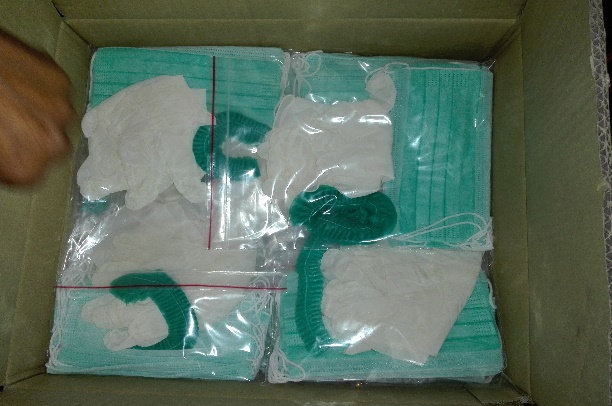 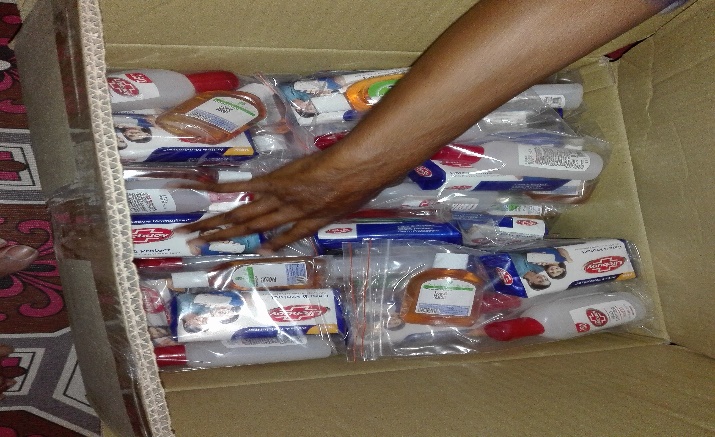 Rashan (Food Items) Distribution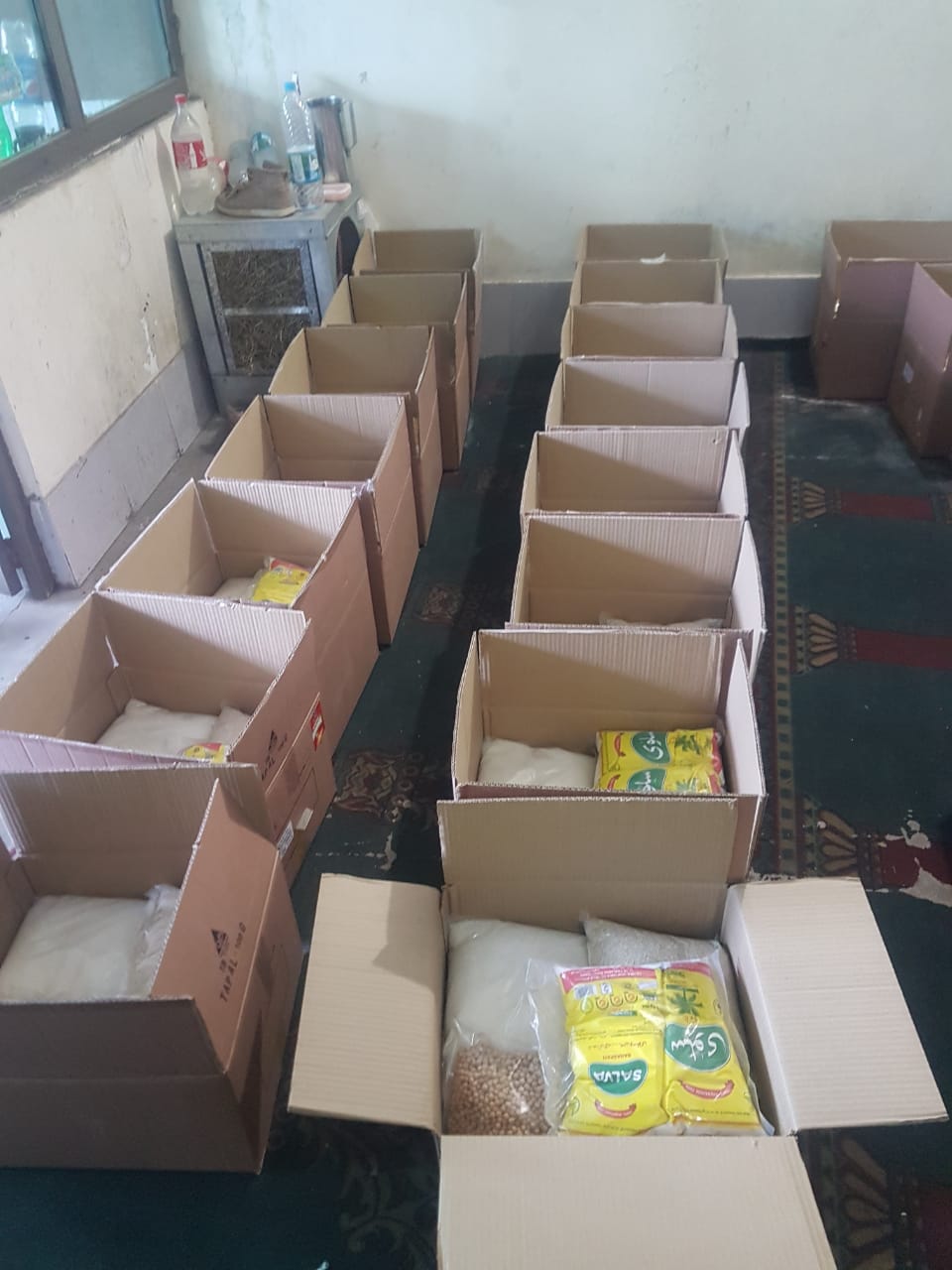 COVID 19- & Vaccine Awareness Sessions 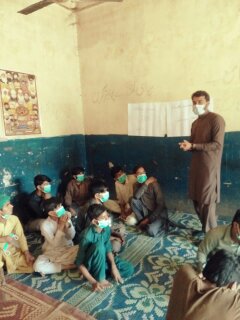 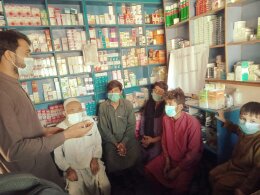 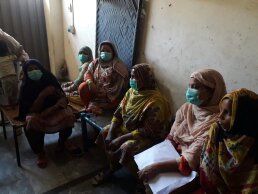 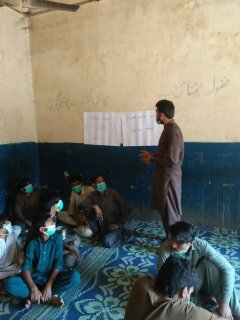 